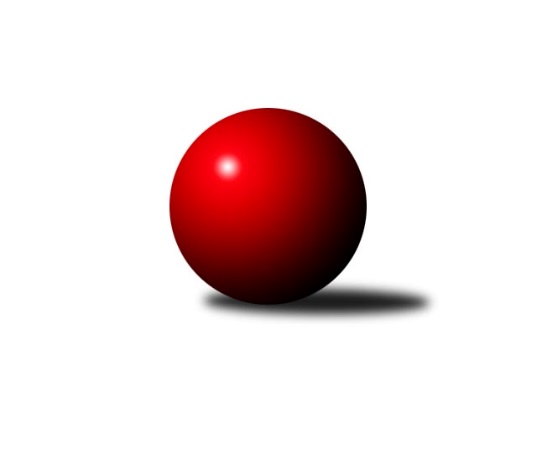 Č.8Ročník 2014/2015	9.11.2014Nejlepšího výkonu v tomto kole: 3293 dosáhlo družstvo: KK Kosmonosy 3.KLM B 2014/2015Výsledky 8. kolaSouhrnný přehled výsledků:TJ Sparta Kutná Hora	- SKK Náchod B	7:1	3244:3180	17.0:7.0	8.11.KK Jiří Poděbrady	- TJ Dynamo Liberec	5:3	3283:3222	11.0:13.0	8.11.TJ Glaverbel Czech Teplice 	- TJ Tesla Pardubice 	3:5	3098:3206	11.0:13.0	8.11.SK Žižkov Praha	- Spartak Rokytnice nad Jizerou	6:2	3229:3156	14.5:9.5	8.11.SK Plaston Šluknov	- TJ Lokomotiva Ústí n. L. 	6:2	3116:3067	14.0:10.0	8.11.KK Kosmonosy 	- TJ Start Rychnov n. Kn.		dohrávka		23.11.TJ Tesla Pardubice 	- Spartak Rokytnice nad Jizerou	4:4	3117:3112	13.5:10.5	5.11.Tabulka družstev:	1.	KK Kosmonosy	7	6	0	1	39.0 : 17.0 	97.0 : 71.0 	 3318	12	2.	SK Žižkov Praha	8	5	1	2	36.0 : 28.0 	99.5 : 92.5 	 3208	11	3.	TJ Dynamo Liberec	8	5	0	3	35.5 : 28.5 	105.0 : 87.0 	 3297	10	4.	SK Plaston Šluknov	8	5	0	3	35.0 : 29.0 	95.5 : 96.5 	 3244	10	5.	TJ Sparta Kutná Hora	8	4	1	3	38.0 : 26.0 	116.5 : 75.5 	 3180	9	6.	TJ Lokomotiva Ústí n. L.	8	4	1	3	35.0 : 29.0 	101.0 : 91.0 	 3243	9	7.	TJ Tesla Pardubice	8	4	1	3	34.5 : 29.5 	96.5 : 95.5 	 3216	9	8.	TJ Start Rychnov n. Kn.	7	3	0	4	24.5 : 31.5 	83.5 : 84.5 	 3184	6	9.	KK Jiří Poděbrady	8	3	0	5	30.5 : 33.5 	89.5 : 102.5 	 3185	6	10.	Spartak Rokytnice nad Jizerou	8	2	2	4	27.0 : 37.0 	84.0 : 108.0 	 3208	6	11.	TJ Glaverbel Czech Teplice	8	2	0	6	24.5 : 39.5 	84.0 : 108.0 	 3110	4	12.	SKK Náchod B	8	1	0	7	16.5 : 47.5 	76.0 : 116.0 	 3128	2Podrobné výsledky kola:	 TJ Sparta Kutná Hora	3244	7:1	3180	SKK Náchod B	Petr Dus	135 	 143 	 134 	153	565 	 3:1 	 514 	 140	133 	 116	125	Jakub Jansa	Vladimír Holý	132 	 134 	 145 	133	544 	 3:1 	 527 	 140	125 	 135	127	Jiří st. Doucha st.	Dušan Hrčkulák	136 	 137 	 127 	130	530 	 2:2 	 551 	 131	135 	 147	138	Jiří Tesař	Leoš Vobořil	132 	 141 	 144 	119	536 	 2:2 	 529 	 141	120 	 137	131	Jakub Zíma	Tomáš Jelínek	120 	 133 	 141 	128	522 	 3:1 	 531 	 148	123 	 134	126	Miroslav Tomeš	Jiří Barbora	130 	 139 	 142 	136	547 	 4:0 	 528 	 128	127 	 140	133	Jiří ml. Doucha ml.rozhodčí: Nejlepší výkon utkání: 565 - Petr Dus	 KK Jiří Poděbrady	3283	5:3	3222	TJ Dynamo Liberec	Jaroslav Kazda	136 	 143 	 152 	140	571 	 3:1 	 520 	 138	129 	 130	123	Ladislav Wajsar ml.	Ladislav Nožička	138 	 148 	 119 	149	554 	 1:3 	 574 	 137	159 	 126	152	Vojtěch Pecina	Petr Tomáš	130 	 124 	 155 	140	549 	 3:1 	 491 	 107	136 	 130	118	Roman Žežulka	Svatopluk Čech	136 	 133 	 136 	124	529 	 1:3 	 530 	 124	139 	 139	128	Josef Zejda ml.	Miloslav Vik	141 	 126 	 135 	129	531 	 0:4 	 556 	 147	140 	 137	132	Zdeněk Pecina st.	Lukáš Štich	142 	 135 	 140 	132	549 	 3:1 	 551 	 138	119 	 138	156	Lukáš Jirešrozhodčí: Nejlepší výkon utkání: 574 - Vojtěch Pecina	 TJ Glaverbel Czech Teplice 	3098	3:5	3206	TJ Tesla Pardubice 	David Bouša	132 	 121 	 141 	126	520 	 3:1 	 513 	 125	117 	 136	135	Vít Veselý	Jan Filip	119 	 127 	 128 	114	488 	 1:3 	 524 	 143	131 	 122	128	Bedřich Šiška	Luděk Gühl	151 	 104 	 142 	127	524 	 3:1 	 528 	 146	122 	 135	125	Martin Hubáček	Alexandr Trpišovský	123 	 118 	 120 	127	488 	 1:3 	 526 	 150	138 	 129	109	Jiří Sedlák *1	Jan Hybš	122 	 143 	 128 	161	554 	 2:2 	 537 	 141	133 	 134	129	Michal Šic	Lukáš Hanzlík	118 	 133 	 128 	145	524 	 1:3 	 578 	 151	147 	 161	119	Michal Talackorozhodčí: střídání: *1 od 85. hodu Oldřich HubáčekNejlepší výkon utkání: 578 - Michal Talacko	 SK Žižkov Praha	3229	6:2	3156	Spartak Rokytnice nad Jizerou	Petr Veverka	130 	 138 	 129 	160	557 	 4:0 	 523 	 128	135 	 121	139	Petr Janouch	Martin Beran	104 	 148 	 158 	147	557 	 2:2 	 571 	 131	156 	 142	142	Jakub Stejskal	Jiří Zetek	127 	 143 	 134 	153	557 	 2:2 	 551 	 133	129 	 141	148	Petr Mařas	Jindřich Valo	151 	 114 	 100 	101	466 	 1.5:2.5 	 500 	 133	114 	 130	123	Zdeněk Novotný st.	Josef Dvořák	157 	 121 	 134 	144	556 	 2:2 	 521 	 121	129 	 139	132	Jiří Drábek	Stanislav Schuh	111 	 161 	 125 	139	536 	 3:1 	 490 	 123	127 	 110	130	Milan Valášekrozhodčí: Nejlepší výkon utkání: 571 - Jakub Stejskal	 SK Plaston Šluknov	3116	6:2	3067	TJ Lokomotiva Ústí n. L. 	Jan Koldan	132 	 121 	 134 	138	525 	 2:2 	 533 	 138	140 	 130	125	Martin Zahálka st.	Radek Marušák	135 	 145 	 138 	122	540 	 4:0 	 479 	 131	109 	 118	121	Miroslav Wedlich *1	Jan Sklenář	120 	 120 	 126 	102	468 	 1:3 	 522 	 125	136 	 115	146	Jiří Šípek	Josef Rubanický	123 	 130 	 132 	119	504 	 2:2 	 490 	 124	124 	 109	133	Josef Rohlena	Petr Vajnar	137 	 133 	 130 	128	528 	 2:2 	 515 	 109	134 	 146	126	Milan Bělíček	Petr Kohlíček	142 	 125 	 142 	142	551 	 3:1 	 528 	 130	127 	 140	131	Martin Vrbatarozhodčí: střídání: *1 od 61. hodu Radek JaloveckýNejlepší výkon utkání: 551 - Petr Kohlíček	 TJ Tesla Pardubice 	3117	4:4	3112	Spartak Rokytnice nad Jizerou	Martin Hubáček	136 	 146 	 128 	96	506 	 2:2 	 534 	 142	132 	 127	133	Petr Mařas	Ladislav Zemánek *1	120 	 115 	 130 	144	509 	 2:2 	 528 	 135	128 	 124	141	Petr Janouch	Jiří Sedlák	141 	 116 	 136 	129	522 	 3.5:0.5 	 479 	 131	111 	 108	129	Zdeněk Novotný st. *2	Michal Šic	124 	 136 	 116 	144	520 	 1:3 	 546 	 126	138 	 149	133	Jiří Drábek	Milan Vaněk	141 	 116 	 120 	144	521 	 2:2 	 525 	 137	127 	 137	124	Slavomír Trepera	Michal Talacko	131 	 138 	 146 	124	539 	 3:1 	 500 	 116	130 	 123	131	Milan Valášekrozhodčí: střídání: *1 od 61. hodu Vít Veselý, *2 od 91. hodu Jan MařasNejlepší výkon utkání: 546 - Jiří DrábekPořadí jednotlivců:	jméno hráče	družstvo	celkem	plné	dorážka	chyby	poměr kuž.	Maximum	1.	Luboš Beneš 	KK Kosmonosy 	580.94	378.3	202.6	1.3	4/4	(604)	2.	Michal Talacko 	TJ Tesla Pardubice 	576.89	380.9	195.9	2.4	6/6	(602)	3.	Vojtěch Pecina 	TJ Dynamo Liberec	576.75	375.6	201.2	2.6	6/6	(611)	4.	Pavel Říha 	KK Kosmonosy 	570.00	365.5	204.5	1.3	4/4	(633)	5.	Zdeněk Pecina  st.	TJ Dynamo Liberec	565.67	369.5	196.2	1.8	6/6	(612)	6.	Martin Vrbata 	TJ Lokomotiva Ústí n. L. 	564.67	367.2	197.5	2.8	6/6	(605)	7.	Leoš Vobořil 	TJ Sparta Kutná Hora	561.89	366.1	195.8	4.0	3/4	(594)	8.	Tomáš Bajtalon 	KK Kosmonosy 	561.67	372.3	189.4	2.6	4/4	(584)	9.	Lukáš Jireš 	TJ Dynamo Liberec	557.73	364.8	192.9	3.4	5/6	(581)	10.	Josef Rubanický 	SK Plaston Šluknov	557.35	367.9	189.5	5.2	5/5	(596)	11.	Petr Novák 	KK Kosmonosy 	553.69	360.6	193.1	2.9	4/4	(586)	12.	Petr Mařas 	Spartak Rokytnice nad Jizerou	551.20	358.5	192.8	3.0	5/5	(587)	13.	Vladimír Holý 	TJ Sparta Kutná Hora	547.75	358.4	189.4	3.4	4/4	(617)	14.	Martin Zahálka  st.	TJ Lokomotiva Ústí n. L. 	547.33	369.0	178.3	5.5	6/6	(579)	15.	Petr Vajnar 	SK Plaston Šluknov	546.85	358.9	188.0	3.2	5/5	(575)	16.	Milan Bělíček 	TJ Lokomotiva Ústí n. L. 	546.72	368.4	178.3	4.1	6/6	(611)	17.	Jan Koldan 	SK Plaston Šluknov	545.19	353.4	191.8	2.6	4/5	(573)	18.	Jiří Vondráček 	KK Kosmonosy 	545.06	359.4	185.7	4.6	4/4	(609)	19.	Jiří Zetek 	SK Žižkov Praha	544.27	369.3	174.9	3.4	3/4	(577)	20.	Martin Beran 	SK Žižkov Praha	542.25	361.5	180.8	4.8	4/4	(588)	21.	Ladislav Wajsar  ml.	TJ Dynamo Liberec	541.87	356.9	185.0	5.2	5/6	(589)	22.	Lukáš Štich 	KK Jiří Poděbrady	541.31	360.2	181.1	4.6	4/4	(555)	23.	Petr Veverka 	SK Žižkov Praha	540.42	364.8	175.6	6.4	4/4	(582)	24.	Michal Šic 	TJ Tesla Pardubice 	540.17	359.6	180.6	4.5	6/6	(563)	25.	Radek Marušák 	SK Plaston Šluknov	540.00	355.3	184.7	3.1	4/5	(595)	26.	Radek Jalovecký 	TJ Lokomotiva Ústí n. L. 	539.80	353.5	186.3	3.7	5/6	(559)	27.	Petr Kohlíček 	SK Plaston Šluknov	539.75	356.5	183.3	4.0	5/5	(568)	28.	Josef Zejda  ml.	TJ Dynamo Liberec	538.11	353.4	184.7	2.6	6/6	(590)	29.	Radek Jung 	TJ Start Rychnov n. Kn.	538.00	364.4	173.6	4.5	4/5	(553)	30.	Jiří Drábek 	Spartak Rokytnice nad Jizerou	537.95	359.1	178.9	5.1	5/5	(582)	31.	Jiří Šípek 	TJ Lokomotiva Ústí n. L. 	536.60	357.0	179.6	3.9	5/6	(579)	32.	Josef Rohlena 	TJ Lokomotiva Ústí n. L. 	536.60	361.0	175.6	5.4	5/6	(597)	33.	Jaroslav Kazda 	KK Jiří Poděbrady	536.25	362.0	174.3	5.4	4/4	(571)	34.	Josef Dvořák 	SK Žižkov Praha	536.10	350.9	185.2	2.7	4/4	(556)	35.	Zdeněk Novotný  st.	Spartak Rokytnice nad Jizerou	534.63	347.0	187.6	2.5	4/5	(633)	36.	Pavel Dušánek 	TJ Start Rychnov n. Kn.	534.60	365.2	169.4	6.6	5/5	(570)	37.	Zdeněk Slezák 	SK Žižkov Praha	534.42	358.3	176.2	4.3	3/4	(570)	38.	Miloslav Vik 	KK Jiří Poděbrady	534.25	356.7	177.6	4.6	4/4	(562)	39.	Ladislav Nožička 	KK Jiří Poděbrady	534.00	352.8	181.3	5.4	4/4	(554)	40.	Miroslav Hanzlík 	TJ Start Rychnov n. Kn.	533.73	359.3	174.5	4.7	5/5	(584)	41.	Lukáš Hanzlík 	TJ Glaverbel Czech Teplice 	532.60	359.1	173.6	4.5	5/5	(560)	42.	Jiří Tesař 	SKK Náchod B	532.50	364.8	167.8	5.0	4/5	(575)	43.	Jakub Jansa 	SKK Náchod B	532.19	367.3	164.9	3.8	4/5	(598)	44.	Radek Tajč 	KK Kosmonosy 	531.33	355.0	176.3	3.3	3/4	(552)	45.	Martin Hubáček 	TJ Tesla Pardubice 	530.22	361.5	168.7	6.8	6/6	(552)	46.	Petr Dus 	TJ Sparta Kutná Hora	530.00	356.7	173.3	6.1	3/4	(565)	47.	Miroslav Tomeš 	SKK Náchod B	528.13	359.1	169.0	3.4	4/5	(548)	48.	Michal Hrčkulák 	TJ Sparta Kutná Hora	527.63	349.1	178.5	5.3	4/4	(546)	49.	Martin Čihák 	TJ Start Rychnov n. Kn.	527.60	351.1	176.5	3.5	5/5	(602)	50.	Milan Valášek 	Spartak Rokytnice nad Jizerou	527.50	360.5	167.0	5.9	5/5	(577)	51.	Stanislav Schuh 	SK Žižkov Praha	527.40	355.7	171.7	5.1	3/4	(559)	52.	Roman Žežulka 	TJ Dynamo Liberec	526.93	347.9	179.1	4.9	5/6	(580)	53.	Vít Veselý 	TJ Tesla Pardubice 	526.75	355.7	171.1	5.1	6/6	(590)	54.	Vojtěch Šípek 	TJ Start Rychnov n. Kn.	526.00	352.9	173.1	3.9	5/5	(578)	55.	Svatopluk Čech 	KK Jiří Poděbrady	525.75	357.3	168.5	6.9	4/4	(563)	56.	Alexandr Trpišovský 	TJ Glaverbel Czech Teplice 	525.10	354.1	171.1	3.3	5/5	(566)	57.	Tomáš Jelínek 	TJ Sparta Kutná Hora	524.80	342.3	182.5	3.9	3/4	(562)	58.	Petr Janouch 	Spartak Rokytnice nad Jizerou	524.33	354.8	169.5	5.7	5/5	(544)	59.	Jan Hybš 	TJ Glaverbel Czech Teplice 	522.80	355.5	167.4	4.6	5/5	(566)	60.	Jiří st. Doucha  st.	SKK Náchod B	522.25	363.0	159.3	6.5	4/5	(543)	61.	Antonín Kotrla 	SK Plaston Šluknov	521.50	350.8	170.8	5.0	4/5	(553)	62.	Jiří Barbora 	TJ Sparta Kutná Hora	519.67	352.0	167.7	4.2	3/4	(547)	63.	Jan Filip 	TJ Glaverbel Czech Teplice 	517.60	354.2	163.5	4.5	5/5	(555)	64.	Dušan Richter 	KK Jiří Poděbrady	517.31	352.6	164.8	7.6	4/4	(540)	65.	Jindřich Valo 	SK Žižkov Praha	511.88	348.4	163.5	5.9	4/4	(530)	66.	Jan Sklenář 	SK Plaston Šluknov	510.67	347.2	163.5	6.3	4/5	(534)	67.	Dušan Hrčkulák 	TJ Sparta Kutná Hora	510.11	347.1	163.0	7.0	3/4	(579)	68.	Jiří ml. Doucha  ml.	SKK Náchod B	510.00	351.0	159.0	4.5	4/5	(528)	69.	David Bouša 	TJ Glaverbel Czech Teplice 	509.25	346.3	163.0	7.3	5/5	(532)	70.	Luděk Gühl 	TJ Glaverbel Czech Teplice 	502.20	345.3	156.9	7.1	5/5	(545)	71.	Bedřich Šiška 	TJ Tesla Pardubice 	493.25	336.3	157.0	7.5	4/6	(524)		Jakub Stejskal 	Spartak Rokytnice nad Jizerou	566.00	368.4	197.6	4.9	2/5	(587)		Václav Kňap 	KK Jiří Poděbrady	555.67	357.3	198.3	0.3	1/4	(569)		Jaroslav Šmejda 	TJ Start Rychnov n. Kn.	553.00	373.3	179.8	6.8	2/5	(593)		Dalibor Ksandr 	TJ Start Rychnov n. Kn.	553.00	381.0	172.0	5.0	1/5	(553)		Ladislav st. Wajsar  st.	TJ Dynamo Liberec	552.00	359.0	193.0	5.0	1/6	(552)		Jaroslav Kejzlar 	TJ Start Rychnov n. Kn.	552.00	365.0	187.0	2.0	1/5	(552)		Tomáš Jirout 	SKK Náchod B	551.50	366.5	185.0	4.0	1/5	(580)		Jakub Seniura 	TJ Start Rychnov n. Kn.	551.50	371.5	180.0	5.0	1/5	(579)		Miroslav Wedlich 	TJ Lokomotiva Ústí n. L. 	550.00	369.0	181.0	4.0	1/6	(550)		Petr Tomáš 	KK Jiří Poděbrady	549.00	360.0	189.0	7.0	1/4	(549)		Slavomír Trepera 	Spartak Rokytnice nad Jizerou	548.33	365.7	182.7	3.3	3/5	(571)		Milan Grejtovský 	TJ Lokomotiva Ústí n. L. 	547.50	362.5	185.0	4.0	2/6	(589)		Vojtěch Kosina 	TJ Sparta Kutná Hora	546.75	367.0	179.8	2.8	2/4	(553)		Ladislav Zemánek 	TJ Tesla Pardubice 	534.00	368.0	166.0	6.3	3/6	(556)		Milan Vaněk 	TJ Tesla Pardubice 	531.33	359.7	171.7	4.2	3/6	(547)		Jiří Sedlák 	TJ Tesla Pardubice 	527.50	359.0	168.5	3.0	2/6	(533)		Jakub Zíma 	SKK Náchod B	526.44	360.2	166.2	3.3	3/5	(547)		Libor Drábek 	SKK Náchod B	520.83	361.5	159.3	6.3	3/5	(531)		Karel Bízek 	TJ Dynamo Liberec	517.00	327.0	190.0	6.0	1/6	(517)		Jan Mařas 	Spartak Rokytnice nad Jizerou	517.00	372.0	145.0	8.0	1/5	(517)		Jaroslav Doškář 	KK Kosmonosy 	516.00	345.3	170.7	6.3	1/4	(523)		Oldřich Krsek 	TJ Start Rychnov n. Kn.	516.00	349.5	166.5	6.5	2/5	(538)		Luboš Synek 	TJ Tesla Pardubice 	510.00	350.0	160.0	7.0	1/6	(510)		Radek Chomout 	TJ Dynamo Liberec	510.00	352.0	158.0	5.0	1/6	(510)		Jaroslav Dlohoška 	SKK Náchod B	505.50	352.5	153.0	11.0	2/5	(535)		Jaroslav Havlíček 	TJ Sparta Kutná Hora	500.50	350.5	150.0	6.0	2/4	(518)		Martin Holakovský 	TJ Start Rychnov n. Kn.	495.00	346.0	149.0	12.0	1/5	(495)		Jiří Miláček 	KK Jiří Poděbrady	490.00	336.0	154.0	8.0	1/4	(490)		Antonín Hejzlar 	SKK Náchod B	440.00	321.0	119.0	16.0	1/5	(440)Sportovně technické informace:Starty náhradníků:registrační číslo	jméno a příjmení 	datum startu 	družstvo	číslo startu
Hráči dopsaní na soupisku:registrační číslo	jméno a příjmení 	datum startu 	družstvo	Program dalšího kola:9. kolo15.11.2014	so	9:00	Spartak Rokytnice nad Jizerou - TJ Sparta Kutná Hora	15.11.2014	so	10:00	SKK Náchod B - TJ Glaverbel Czech Teplice 	15.11.2014	so	10:00	TJ Start Rychnov n. Kn. - SK Žižkov Praha	15.11.2014	so	10:00	TJ Dynamo Liberec - KK Kosmonosy 	15.11.2014	so	14:00	TJ Lokomotiva Ústí n. L.  - KK Jiří Poděbrady	15.11.2014	so	15:00	TJ Tesla Pardubice  - SK Plaston Šluknov	Nejlepší šestka kola - absolutněNejlepší šestka kola - absolutněNejlepší šestka kola - absolutněNejlepší šestka kola - absolutněNejlepší šestka kola - dle průměru kuželenNejlepší šestka kola - dle průměru kuželenNejlepší šestka kola - dle průměru kuželenNejlepší šestka kola - dle průměru kuželenNejlepší šestka kola - dle průměru kuželenPočetJménoNázev týmuVýkonPočetJménoNázev týmuPrůměr (%)Výkon1xRadek JungRychnov5901xRadek JungRychnov110.345903xMartin ČihákRychnov5863xMartin ČihákRychnov109.595863xPavel ŘíhaKosmonosy5805xMichal TalackoPardubice109.475785xMichal TalackoPardubice5781xJakub StejskalSpartak Rokytni109.245714xVojtěch PecinaLiberec 5744xVojtěch PecinaLiberec 108.55743xJakub StejskalSpartak Rokytni5713xPavel ŘíhaKosmonosy108.47580